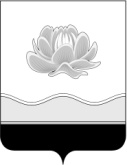 Российская ФедерацияКемеровская областьМысковский городской округСовет народных депутатов Мысковского городского округа(шестой созыв)Р Е Ш Е Н И Е от 20 февраля 2019г. № 4-нО внесении изменений в решение Совета народных депутатов Мысковского городского округа от 28 декабря 2018 № 34-н «О приведении размера платы граждан за коммунальные услуги в соответствие с установленным предельным индексом»ПринятоСоветом народных депутатовМысковского городского округа19 февраля 2019 годаВ целях приведения размера платы граждан за коммунальные услуги в соответствие с установленным предельным максимальным индексом изменения размера платы граждан за коммунальные услуги на 2019 год, руководствуясь частью 5 статьи 20 Федерального закона от 06.10.2003 № 131-ФЗ «Об общих принципах организации местного самоуправления в Российской Федерации», Распоряжением Правительства Российской Федерации от 15.11.2018 № 2490-р «Об индексах изменения размера вносимой гражданами платы за коммунальные услуги в среднем по субъектам РФ и предельно допустимых отклонениях по отдельным муниципальным образованиям от величины указанных индексов на 2019 - 2023 годы», Постановлением департамента цен и тарифов Кемеровской области от 28.10.2010 № 35 «Об утверждении Порядка приведения размера платы граждан за коммунальные услуги в соответствие с установленными предельными индексами изменения размера платы граждан за коммунальные услуги по муниципальным образованиям Кемеровской области», статьей 32 Устава Мысковского городского округа, Совет народных депутатов Мысковского городского округа р е ш и л:1. Внести в решение Совета народных депутатов Мысковского городского округа от 28.12.2018 № 34-н «О приведении размера платы граждан за коммунальные услуги в соответствие с установленным предельным индексом» (далее - решение) следующие изменения:1.1. в подпунктах 1.1, 1.2 пункта 1 после слова «жилья» вставить слова «с учетом мер социальной поддержки»;1.2. в приложении № 1:1.2.1. таблицу дополнить пунктом 4 следующего содержания:«»;1.2.2. текст под таблицей исключить;1.3. таблицу в приложении № 2 дополнить пунктом 4 следующего содержания:«»;1.4. в приложении № 4:1.4.1. в таблице знак <*> исключить;1.4.2. в таблице знак <**> заменить знаком <*>;1.4.3. текст под таблицей изложить в следующей редакции:«<*> Норматив потребления коммунальной услуги на полив земельного участка применяется в течение 60 дней календарного года.».2. Настоящее решение направить главе Мысковского городского округа для подписания и опубликования (обнародования) в установленном порядке.3. Настоящее решение вступает в силу со дня, следующего за днем его официального опубликования, и распространяет свое действие на правоотношения, возникшие с 01 января 2019 года.4. Контроль за исполнением настоящего решения возложить на комитет Совета народных депутатов Мысковского городского округа по развитию экономики, бюджету, налогам и финансам (А.М.Кульчицкий).Председатель Совета народных депутатовМысковского городского округа                                                                      Е.В. ТимофеевГлава  Мысковского городского округа                                                             Д.Л. Иванов4.Жилые помещения с холодным водоснабжением из уличной колонки или дворового крана 13,49----4.Жилые помещения с холодным водоснабжением из уличной колонки или дворового крана 14,99----